Informacja o zgłoszeniubudowy, o której mowa w art. 29 ust. 1 pkt 1-3przebudowy, o której mowa w art. 29 ust. 3 pkt 1 lit. ainstalowania, o którym mowa w art. 29 ust. 3 pkt 3 lit. dGarwolin dnia 14.11.2022 r.B.6743.992.2022.ESI n f o r m a c j ao braku wniesienia sprzeciwu wobec zgłoszeniaZgodnie z art. 30a pkt 3 ustawy z dnia 7 lipca 1994 roku – Prawa budowlane (Dz.U. z 2021 roku. poz. 2351 z późniejszymi zmianami) informuje, że WOBEC ZGŁOSZENIA z dnia 21.10.2022 roku złożonego przez Gminę Żelechów, dotyczącego zamiaru przystąpienia do budowy sieci elektroenergetycznej  o napięciu poniżej 1kV w ramach zadania pn. „Budowa linii oświetlenia przy drodze Nr 1369 w Kotłówce” zlokalizowanej na działkach Nr 1, w obrębie ewid. Kotłówka oraz dz. Nr 128 i 127
w obrębie ewid. Zakrzówek jedn. ewid. Żelechów.  TUT. URZĄD NIE WNIÓSŁ SPRZECIWU.- Starosta Powiatu Garwolińskiego 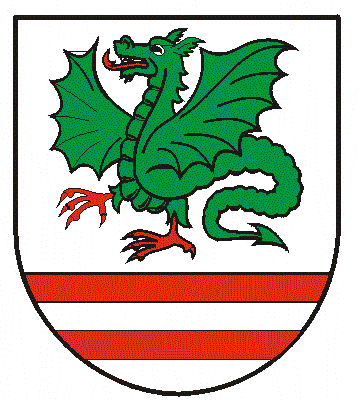 